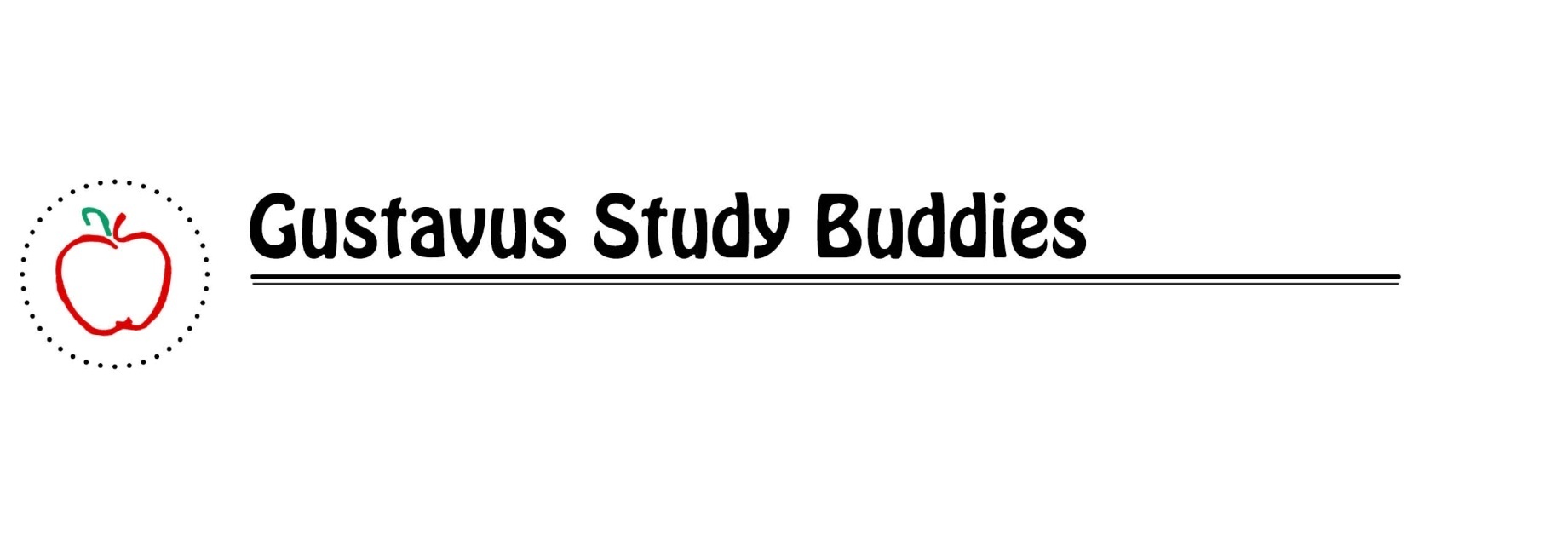 Tell us about you.Name  	  _________________ E-mail 		    	____	     @gac.edu Year at Gustavus: 			_________     Major(s): 	___________________________________		    Are you a returning Study Buddy?  Yes     No      If “Yes”, where did you volunteer? __________________Please return applications to the Center for Servant Leadership by Wednesday, September 12 What do you want to know?What is Study Buddies?Study Buddies is a semester-long community service program supported by Gustavus and perhaps can be best explained by our mission statement as follows:  Study Buddies works to utilize Gustavus students and their talents to complement the quality of education offered in St. Peter.  Our volunteers do this by working in direct contact with students of all ages and backgrounds, wherever needed.  The program will give educators additional means, through our volunteers, to enable every student to reach their highest potential.  We value meaningful partnerships between Gustavus students and 
St. Peter Schools.How does Study Buddies work?If this is your first time joining Study Buddies you might wonder how the whole process of volunteering with Study Buddies works.  After you complete this application and return it to the Center for Servant Leadership, new Study Buddies will attend one of the training sessions which will be about an hour and a half long.  In this training we will cover the volunteer sites in more detail, what you can expect when you go to volunteer, as well as some other items of business.  Immediately after the orientation, you will have the opportunity to sign up for a site and teacher to volunteer with.  We have all sorts of opportunities for volunteers from volunteering in a preschool classroom to working with adult English language learners.  Please ask any of the coordinators for suggestions or recommendations to help you find the right placement for you.Now, we have some questions for you!What do you hope to gain from volunteering with Study Buddies?What skills, talents, and abilities do you have to complement the quality of education offered in St. Peter?Are you planning on being a Study Buddy all year long?  Yes     No
If you are already planning on volunteering with Study Buddies all year long, check yes and you will not need to fill out another application Spring semester.  We will keep your application on file and let you know when you can sign up for a time to volunteer. If you are filling this application out for spring semester, please disregard this question.   Are you interested in specifically working with minority students?  If so, why are you interested and what students are you hoping to work with?How did you hear about Study Buddies?RETURNING Study Buddies You will need to be present at an orientation session below to sign up for your volunteer slot.You will not be attending the orientation aspect of the session, however there will be a brief introduction during the first half hour. Please arrive at the scheduled time.Study Buddies will begin volunteering in classrooms the week of Monday, September 24th.NEW Study BuddiesDoes tutoring fulfill a service requirement?_________  If so, which one and which professor?  ____________________________________________________________________________________________________After your application is turned in, you will need to attend an information/orientation session.  After this you will be ready to sign up a volunteer with Study Buddies.  There is no formal process to being accepted, you just need to turn in your application, attend an information session and sign up for a volunteering time.ALL Study BuddiesI, _________________________, understand that the information on this application will be shared with Gustavus Student Coordinators, Community Service Center staff, and appropriate professional staff.Reserve ONE of the following times in your schedule to attend a MANDATORY information/orientation and sign-up session: Please bring your scheduleSunday, September 16th @ 7:00-8:30 pm – Board RoomTuesday, September 18th @ 6:00-7:30 pm – Board RoomThursday, September 20th @ 8:30-10:00 pm – Linner LoungeDo you have questions?  Contact Kyle (kradtke) or visit our website http://gustavus.edu/communityservice/studybuddies/Thank you for applying.Coordinators: Kyle Radtke (kradtke), Michael Walker (mwalker3), Suzanna Massaro (smassaro), Danielle Mangine (dmangine), Kirstin Erickson (keriks6), Kyle Olson-Merrick (kolsonme)